Набор реагентов для определения Аммония (АММ)Метод: ГлутаматдегидрогеназныйНАЗНАЧЕНИЕ Для количественного in vitro определения аммония в плазме.  КЛИНИЧЕСКАЯ ЗНАЧИМОСТЬ1 В обычных условиях аммоний превращается в мочевину в печени. При серьезных поражениях печени она не может осуществлять превращение и выводить аммоний. Это, в свою очередь, вызывает рост концентрации аммония в крови. Высокое содержание аммония в крови является нейротоксичным и приводит гепатической энцефалопатии (гепатической коме). Определение аммония и используется для мониторинга и лечения гепатической комы. ПРИНЦИП ОПРЕДЕЛЕНИЯ При взаимодействии с NADPH и α-кето-глутаратом аммоний в плазме при действии глутаматдегидрогеназы может образовывать NADP+, глутаминовую кислоту и воду. На длине волны 340 нм можно измерять скорость изменения оптической плотности NADPH и рассчитать концентрацию аммония в крови. 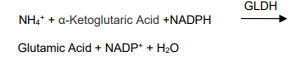 СОСТАВ РЕАГЕНТОВ СТАБИЛЬНОСТЬ И ПОДГОТОВКА РЕАГЕНТОВ Невскрытые реагенты стабильны вплоть до истечения срока годности при 2-8℃.Реагенты не следует замораживать.Не смешивайте реагенты из различных лотов. Дата производства и срок годности указаны на этикетке.ИСПОЛЬЗУЕМЫЕ АНАЛИЗАТОРЫНабор теоретически подходит для любых биохимических анализаторов и спектрофото-метров, охватывающих диапазон длин волн 370/570 нм. Рекомендуется выполнять тесты с использова-нием биохимических анализаторов в условиях лаборатории. ВЗЯТИЕ И ПОДГОТОВКА ПРОБ В качестве пробы может использоваться плазма с ЭДТА или с литий-гепарином в качестве антикоагулянта. Сразу после отбора пробы должны быть помещены в ледяную баню. Плазму следует выделить центрифугированием и отдать на исследование в минимально возможные сроки. После отделения от клеток крови пробы плазмы стабильны при 4℃ в течение 4 часов, а при -20℃ - в течение 24 часов.МЕТОДИКА ТЕСТА Условия проведения (на примере Hitachi 917)Рабочая процедураЗамечание: Приведенные выше параметры относятся только к Hitachi 917, взятого в качестве примера. Параметры различных биохимических анализаторов несколько различаются. Перед установкой параметров внимательно изучите Руководство к используемому прибору.КАЛИБРОВКАДля калибровки набора рекомендуется использовать калибратор GCell AMM. Согласно требованиям процедуры калиб-ровки, описанной в Руководствам к биохими-ческим анализаторам, каждая лаборатория устанавливает свои собственные процедуры, в зависимости от особенностей работы.Рекомендации по частоте калибровки: Рекомендуется выполнять калибровку бланка по реагенту ежедневно, а реагентов – каждые 3 дня. Также рекомендуется проводить перекалибровку при возникновении следую-щих ситуаций: смена лота реагентов, непро-хождение внутреннего контроля качества, проведение существенного технического обслуживания анализатора или замена его основных частей, таких как источник света или кюветы.КОНТРОЛЬ КАЧЕСТВАДля ежедневного контроля качества рекомендуется использовать контрольную сыворотку GCell AMM    Полученные значения должны попадать в указанный диапазон. Если полученные значения выходят за рамки диапазона, и повторный тест исключает ошибку, следует выполнить следующие действия: Проверьте настройку параметров и источник света. Проверьте чистоту кюветы и иглы пробоотборника.Проверьте чистоту воды. Бактериальный рост может привести к некорректным результатам.Проверьте правильность установки температуры реакции.Проверьте срок годности набора. РАСЧЕТ РЕЗУЛЬТАТАВ соответствии с принятым порядком калибровки после автоматического построения калибровочной кривой концентрация AMM рассчитывается по изменению оптической плотности пробы ∆A.РЕФЕРЕНСНЫЕ НОРМЫРекомендуется устанавливать референсные нормы в каждой лаборатории с учетом вида животных, возраста, пола и географического места проживания популяции.ВЗАИМОВЛИЯНИЕВлияние билирубина в концентрации < 50 мг/дл, интралипидов < 100 мг/дл и аскорбино-вой кислоты < 50 мг/дл составляет менее 10%.ЛИНЕЙНОСТЬОбласть линейности данного метода распространяется до 3,04 ммоль/л. Если концентрация аналита в пробе превышает указанную величину, пробу следует развести 0,9% раствором NaCl в соотношении 1+1 и выполнить повторный тест. Результат следует умножить на 2.ТОЧНОСТЬ (ПРЕЦИЗИОННОСТЬ)Набор проверялся с помощью проверочного тестирования на человеческой плазме: к пробе плазмы с антикоагулянтом (ЭДТА) добавлялся чистый раствор. Относительное отклонение результатов составляет ≤20%.ЛИНЕЙНОСТЬВ диапазоне 20 – 1000 мкмоль/л коэффициент корреляции линейности r ≥ 0,990, в диапазоне 20 – 150 мкмоль/л абсолютное отклонение      ≤±15 мкмоль/л, а в диапазоне 150 - 1000 мкмоль./л относительное отклонение ≤±10%.ТОЧНОСТЬ (ВОСПРОИЗВОДИМОСТЬ)Воспроизводимость проверялась путем измерений пробы пациента или контрольных образцов из 2 лотов в течение 20 дней по 2 повторения для каждого лота. Получены следующие результаты:МЕРЫ ПРЕДОСТОРОЖНОСТИ И ПРЕДУПРЕЖДЕНИЯ Реагент содержит консерванты. Избегайте попадания внутрь и контакта с кожей и слизистыми. При попадании на кожу промойте место контакта большим количеством воды, при попадании в глаза или внутрь немедленно обратитесь к врачу.Содержащиеся в реагентах консерванты могут реагирует со свинцом, медью и другими металлами с образованием потенциально опасных азидов. При утилизации подобных реагентов следует промыть слив большим количеством воды во избежание образования отложений.Не смешивайте реагенты из различных лотов при выполнении тестов.Вскрытые реагенты следует плотно закрыть и хранить в соответствии с инструкцией. Не используйте реагенты по истечении срока годности.Все пробы, используемые при выполнении данного теста следует рассматривать как потенциально инфицированные. При применении реагентов и проб в процессе анализа и при утилизации отходов следует руководствоваться правилами утилизации медицинских отходов.СПИСОК ЛИТЕРАТУРЫ1.Department of Medical Administration, Ministry of Health of the People's Republic of China. National Clinical Laboratory Procedures [M]. 3rd Edition, Nanjing: Southeast University Press, 2006, p.460-462.Кат.№УпаковкаАнализаторEGSAMMR1: 1×60 млR2: 1×20 млДля Hitachi 917 & Olimpus AU640/400/600EGBAMMR1: 1×60 млR2: 1×20 млДля Hitachi 717 & Shimadzu CL7200/8000 EGHAMMR1: 1×45 млR2: 1×15 млДля Hitachi 902 EGDAMMR1:12×3,8 млR2: 6×2,6 млДля Siemens Dupont/ Siemens Behring EGAMM460BSR1: 1×18 млR2: 1×6 млДля MindrayBS120/180/190/200/220/230/240/430/460/830EGGAMMR1: 1×18 млR2: 1×6 млДля полуавтоматических анализаторов СоставКонцентрацияРеагент 1 (R1)NADPHα-кетоглутаровая кислота>50 ммоль/л >50 ммоль/л Реагент 2 (R2)GLDH>500 ед./лОсновная длина волны340 нмПроба (S) 17 мклДополнительная длина волны 570 нмРеагент 1 (R1)150 мклТемпература реакции37℃Реагент 2 (R2)50 мклОптический путь1 смТип реакцииКонечная точкаДобавить в кювету:Добавить в кювету:Проба (S) 17 мклРеагент 1 (R1)150 мклХорошо перемешать и инкубировать в течение 5 минут при 37℃, измерить оптическую плотность А1Хорошо перемешать и инкубировать в течение 5 минут при 37℃, измерить оптическую плотность А1Реагент 2 (R2)50 мклХорошо перемешать и инкубировать при 37℃ в течение ещё 5 мин., измерить оптическую плотность А2, рассчитать ∆А = А2 – А1.Хорошо перемешать и инкубировать при 37℃ в течение ещё 5 мин., измерить оптическую плотность А2, рассчитать ∆А = А2 – А1.Повторяемость в рамках определенияПовторяемость в рамках определенияПовторяемость в рамках определенияN=20Уровень 1Уровень 2Среднее (ед./л) 122,5439,5CV1,8%0,5%Точность между определениямиТочность между определениямиТочность между определениямиN=80Уровень 1Уровень 2Среднее (ед./л) 120,3435,5CV1,66%1,16%ИСПОЛЬЗОВАННЫЕ СИМВОЛЫ 